Фонд социального страхования Российской ФедерацииФедеральное бюджетное учреждениеЦентр реабилитации Фонда социального страхования Российской Федерации«ТУМАННЫЙ»655111, Республика Хакасия, 							           телефон: (39033) 22-104город Сорск, Центр реабилитации «Туманный»					                 факс: (39033) 22-104_________________________________________________________________________________________________________УТВЕРЖДАЮИ.о. директораФБУ Центр реабилитации ФСС РФ «Туманный»        ______________ Е.И. Кузнецов	МП«14» ноября 2019 г.ИЗВЕЩЕНИЕ о проведении торгов 17 декабря  2019 годаг. Сорск                                                                                                                                         «14» ноября 2019 годаФедеральное бюджетное учреждение Центр реабилитации Фонда социального страхования Российской Федерации «Туманный» (далее – организатор торгов/ продавец) сообщает о проведении «17» декабря 2019 г. в 12 часов 00 минут местного времени по адресу: Республика Хакасия, город Сорск, Центр реабилитации «Туманный», конференц-зал, аукциона по продаже имущества открытого по составу участников и по форме подачи предложений по цене с шагом аукциона равным 5% от объявленной начальной цены лота, который остается неизменным на протяжении всего аукциона.На аукцион выставляется следующее имущество, закрепленное на праве оперативного управления за Федеральным бюджетным учреждением Центр реабилитации Фонда социального страхования Российской Федерации «Туманный»:Лот № 1: Лошадь «Тайфун», 2004 года рождения, пол — жеребец, масть — гнедая;Сведения об особенностях продаваемого имущества: диагноз -  хронический тендинит*;Начальная цена продажи – 14 000 рублей«Шаг» аукциона – 700,00 рублейСредства платежа – денежные средства в валюте Российской Федерации  — (руб.)Размер задатка: 700,00 рублейЛот № 2: Лошадь «Графиня», 2005 года рождения, пол — кобыла, масть — гнедая;Сведения об особенностях продаваемого имущества: диагноз -  хронический тендинит*;Начальная цена продажи – 14 000 рублей«Шаг» аукциона – 700,00 рублейСредства платежа – денежные средства в валюте Российской Федерации  — (руб.)Размер задатка: 700,00 рублейЛот № 3: Лошадь «Мейсон», 2008 года рождения, пол — жеребец, масть — серая;Сведения об особенностях продаваемого имущества: диагноз -  хронический тендинит*;Начальная цена продажи – 14 000 рублей«Шаг» аукциона – 700,00 рублейСредства платежа – денежные средства в валюте Российской Федерации  — (руб.)Размер задатка: 700,00 рублей *см. прилагаемую справку от 29.10.2019.Начальная цена продажи определена согласно отчету об оценке рыночной стоимости № 021119 от 13.11.2019 года, составленного ООО «Эталон» (адрес: Республика Хакасия, г. Абакан, ул. Чертыгашева, 72).Обременения: отсутствуют.Заявки и документы претендентов принимаются с 08-00 часов местного времени «15» ноября 2019 года  до 10-00 часов местного времени «16» декабря 2019 года.Подать заявку и ознакомится с информацией, условиями договора купли-продажи можно в рабочие дни с 08-00 до 16-45 часов по адресу: Республика Хакасия, город Сорск, Центр реабилитации «Туманный», каб. 405. Контактный телефон: 8-39033-22-113.Организатор торгов вправе внести изменения в извещение о проведении торгов или отказаться от проведения аукциона в любое время, но не позднее чем за три дня до наступления даты проведения аукциона.Претенденты предоставляют для участия в аукционе заявку (форма №1) на участие в аукционе.Одновременно с заявкой претенденты с описью предоставляют следующие документы:копию платежного документа с отметкой банка об исполнении, подтверждающего внесение задатка  в размере 5% от начальной цены либо копию квитанции и чека (в случае уплаты указанных денежных средств наличными в кассу организатора торгов);Дополнительно предоставляются следующие документы:В случае подачи заявки представителем претендента предъявляется надлежащим образом оформленная доверенность.Претендент не допускается к участию в аукционе по следующим основаниям:представленные документы не подтверждают право претендента быть покупателем в соответствии с законодательством Российской Федерации;представлены не все документы в соответствии с перечнем, указанным в Извещении (за исключением предложений о цене имущества на аукционе), или оформление указанных документов не соответствует законодательству Российской Федерации;заявка подана лицом, не уполномоченным претендентом на осуществление таких действий;не подтверждено поступление в установленный срок средств на обеспечение участия в аукционе (задатка) на счет, указанный в Извещении. наличие решения о ликвидации заявителя — юридического лица или наличие решения арбитражного суда о признании заявителя — юридического лица, индивидуального предпринимателя банкротом и об открытии конкурсного производства;наличие решения о приостановлении деятельности заявителя в порядке, предусмотренном Кодексом Российской Федерации об административных правонарушениях, на день рассмотрения заявки на участие в конкурсе или заявки на участие в аукционе.В случае установления факта недостоверности сведений, содержащихся в документах, представленных заявителем или участником аукциона, Единая комиссия обязана отстранить такого заявителя или участника аукциона от участия в аукционе на любом этапе его проведения.Проведение осмотра осуществляется с  даты публикации настоящего извещения на сайте организатора торгов в сети «Интернет» www.tumannet.ru, и не позднее  даты окончания срока подачи заявок на участие в аукционе. Для согласования даты и времени осмотра реализуемого имущества обращаться к и.о. заместителя директора по хозяйственным вопросам Евгению Ивановичу Кузнецову, тел. 8 (39033) 2-21-10.Данное сообщение является публичной офертой для заключения договора о задатке в соответствии со статьей 437 Гражданского кодекса Российской Федерации, а подача претендентом заявки и перечисление обеспечения участия (задатка) в аукционе  являются акцептом такой оферты, после чего договор о задатке считается заключенным в письменной форме.Уплата денежных средств в качестве задатка (5 % от объявленной начальной цены) осуществляется путем внесения наличных денежных средств в кассу Продавца, либо безналичным перечислением денежных средств по следующим банковским реквизитам организатора торгов: ИНН 1910004513, КПП 191001001, Получатель: УФК по Республике Хакасия (ФБУ Центр реабилитации Фонда социального страхования Российской Федерации «Туманный» л/с 20806Щ21100), Банк получателя: Отделение — НБ Республика Хакасия, БИК 049514001, расч. сч. 40501810695142000003, КБК 00000000000000000510 (для обеспечения участия в аукционе).Назначение платежа: обеспечение участия (задаток) в аукционе по продаже имущества по лоту №____.Уплата денежных средств в качестве задатка должна быть осуществлена до подачи заявки на участие в аукционе.С 10:00 часов до 16:45 часов (местное время) 16 декабря 2019 года  Единая комиссия по продаже имущества (далее – Единая комиссия) рассматривает заявки на участие в аукционе на предмет соответствия требованиям, установленным Извещением о проведении торгов, и соответствия заявителей требованиям, установленным в извещении о проведении торгов.Дата окончания срока рассмотрения заявок: 16 декабря 2019 года (16:45 часов).В случае установления факта подачи одним заявителем двух и более заявок на участие в аукционе в отношении одного и того же лота при условии, что поданные ранее заявки таким заявителем не отозваны, все заявки на участие в аукционе такого заявителя, поданные в отношении данного лота, не рассматриваются и возвращаются такому заявителю.На основании результатов рассмотрения заявок на участие в аукционе, Единой комиссией принимается решение о допуске к участию в аукционе заявителя и о признании заявителя участником аукциона или об отказе в допуске такого заявителя к участию в аукционе в порядке и по основаниям, предусмотренным извещением о проведении торгов, которое оформляется протоколом рассмотрения заявок на участие в аукционе.Протокол ведется Единой комиссией и подписывается всеми присутствующими на заседании членами Единой комиссии в день окончания рассмотрения заявок. Протокол должен содержать сведения о заявителях, решение о допуске заявителя к участию в аукционе и признании его участником аукциона или об отказе в допуске к участию в аукционе с обоснованием такого решения и с указанием положений Извещения о проведении торгов, которым не соответствует заявитель, заявка на участие в аукционе, положений такой заявки, не соответствующих требованиям Извещения. Указанный протокол в день окончания рассмотрения заявок на участие в аукционе размещается организатором аукциона на сайте организатора торгов в сети «Интернет» www.tumannet.ru.В случае признания торгов несостоявшимися договор купли-продажи не заключается.В случае если по окончании срока подачи заявок на участие в аукционе подана только одна заявка или не подано ни одной заявки, аукцион признается несостоявшимся, указанная информация  вносится в протокол рассмотрения заявок.Организатор аукциона обязан вернуть задаток заявителю, не допущенному к участию в аукционе, в течение 5 (пяти) рабочих дней с даты подписания протокола рассмотрения заявок.В случае если принято решение об отказе в допуске к участию в аукционе всех заявителей или о признании только одного заявителя участником аукциона, аукцион признается несостоявшимся. Аукцион признается несостоявшимся только в отношении того лота, решение об отказе в допуске к участию в котором принято относительно всех заявителей, или решение о допуске к участию в котором и признании участником аукциона принято относительно только одного заявителя. Информация о признании аукциона несостоявшимся  вносится в протокол рассмотрения заявок.В аукционе могут участвовать только заявители, признанные участниками аукциона. Организатор аукциона обязан обеспечить участникам аукциона возможность принять участие в аукционе непосредственно или через своих представителей.В случае явки на участие в аукционе только одного участника/неявки всех участников такой аукцион признается несостоявшимся, указанная информация  вносится в протокол рассмотрения заявок.Аукцион проводится организатором аукциона в присутствии членов аукционной комиссии и участников аукциона (их представителей).Дата и время начала проведения аукциона: «17» декабря 2019 г. в 12 часов 00 минут.Аукцион проводится путем повышения начальной (минимальной) цены договора (цены лота), указанной в извещении о проведении аукциона, на «шаг аукциона».«Шаг аукциона» устанавливается в размере 5 (пяти) процентов начальной (минимальной) цены договора (цены лота), указанной в Извещении о проведении торгов.Аукционист выбирается из числа членов Единой комиссии путем открытого голосования членов Единой комиссии большинством голосов.Аукцион проводится в следующем порядке:1) Единая комиссия по продаже имущества непосредственно перед началом проведения аукциона регистрирует явившихся на аукцион участников аукциона (их представителей). Единая комиссия перед началом каждого лота регистрирует явившихся на аукцион участников аукциона, подавших заявки в отношении такого лота (их представителей). При регистрации участникам аукциона (их представителям) выдаются пронумерованные карточки (далее — карточки);2) аукцион начинается с объявления аукционистом начала проведения аукциона (лота), номера лота (в случае проведения аукциона по нескольким лотам), предмета договора, начальной (минимальной) цены договора (лота), «шага аукциона», после чего аукционист предлагает участникам аукциона заявлять свои предложения о цене договора;3) участник аукциона после объявления аукционистом начальной (минимальной) цены договора (цены лота) и цены договора, увеличенной в соответствии с «шагом аукциона» поднимает карточку в случае если он согласен заключить договор по объявленной цене;4) аукционист объявляет номер карточки участника аукциона, который первым поднял карточку после объявления аукционистом начальной (минимальной) цены договора (цены лота) и цены договора, увеличенной на «шаг аукциона», а также новую цену договора, увеличенную на «шаг аукциона» и «шаг аукциона», в соответствии с которым повышается цена;5) аукцион считается оконченным, если после троекратного объявления аукционистом последнего предложения о цене договора ни один участник аукциона не поднял карточку. В этом случае аукционист объявляет об окончании проведения аукциона (лота), последнее и предпоследнее предложения о цене договора, номер карточки и наименование победителя аукциона и участника аукциона, сделавшего предпоследнее предложение о цене договора.В случае, если участники аукциона не заявляют предложения о цене, превышающей начальную цену продажи имущества, право его приобретения принадлежит участнику аукциона, который первым подтвердил начальную цену имущества.Победителем аукциона (Покупателем) признается участник аукциона, предложивший максимальную цену. Договор купли-продажи заключается между Продавцом и Победителем аукциона (Покупателем) не ранее 10 (десяти) дней и не позднее  20 (двадцати) дней с даты подведения итогов аукциона.Лицо, выигравшее торги, и организатор торгов подписывают в день проведения аукциона протокол о результатах торгов, который имеет силу договора.Оплата по договору производится Победителем аукциона (Покупателем) в течение 15 (пятнадцати) календарных дней после заключения договора купли-продажи, при этом внесенный им задаток засчитывается в счет оплаты по договору.Передача  имущества Продавцом и принятие его Покупателем осуществляется не позднее чем через пятнадцать дней после дня полной оплаты имущества по двустороннему акту приема-передачи, который является неотъемлемой частью Договора.При уклонении или отказе Победителя аукциона от заключения в установленный срок договора купли-продажи имущества задаток ему не возвращается, и он утрачивает право на заключение указанного договора купли-продажи. Возврат задатка осуществляется тем же способом, которым был предоставлен Организатору торгов (соответственно путем выдачи наличных денежных средств из кассы Организатора торгов, либо безналичным перечислением денежных средств по указанным в заявке банковским реквизитам Претендента/Участника/Покупателя).До признания претендента участником аукциона он имеет право посредством уведомления в письменной форме отозвать зарегистрированную заявку. В случае отзыва претендентом в установленном порядке заявки до даты окончания приема заявок поступивший от претендента задаток подлежит возврату в срок не позднее, чем пять рабочих  дней со дня поступления уведомления об отзыве заявки (в случае, если задаток внесен наличными денежными  средствами в кассу организатора торгов Претендент обязуется обратиться для возврата задатка не позднее 5 (пяти) рабочих дней со дня поступления Организатору торгов уведомления об отзыве заявки). В случае отзыва претендентом заявки позднее даты окончания приема заявок задаток возвращается в порядке, установленном для участников аукциона.Если торги не состоялись, задаток подлежит возврату. В таком случае Задаток подлежит возврату в срок не позднее, чем пять рабочих  дней со дня публикации протокола рассмотрения заявок/ протокола проведения аукциона (в случае, если задаток внесен наличными денежными  средствами в кассу организатора торгов,  получение указанных денежных средств осуществляется в кассе Продавца – по обращению, при этом Претендент обязуется обратиться для возврата задатка не позднее 5 (пяти) рабочих дней со дня публикации протокола рассмотрения заявок/ протокола проведения аукциона).Задаток возвращается также лицам, которые участвовали в торгах, но не выиграли их. Задаток подлежит возврату в срок не позднее, чем пять рабочих  дней со дня публикации протокола проведения аукциона (в случае, если задаток внесен наличными денежными  средствами в кассу организатора торгов,  получение указанных денежных средств осуществляется в кассе Продавца – по обращению, при этом Претендент обязуется обратиться для возврата задатка не позднее 5 (пяти) рабочих дней со дня публикации протокола проведения аукциона).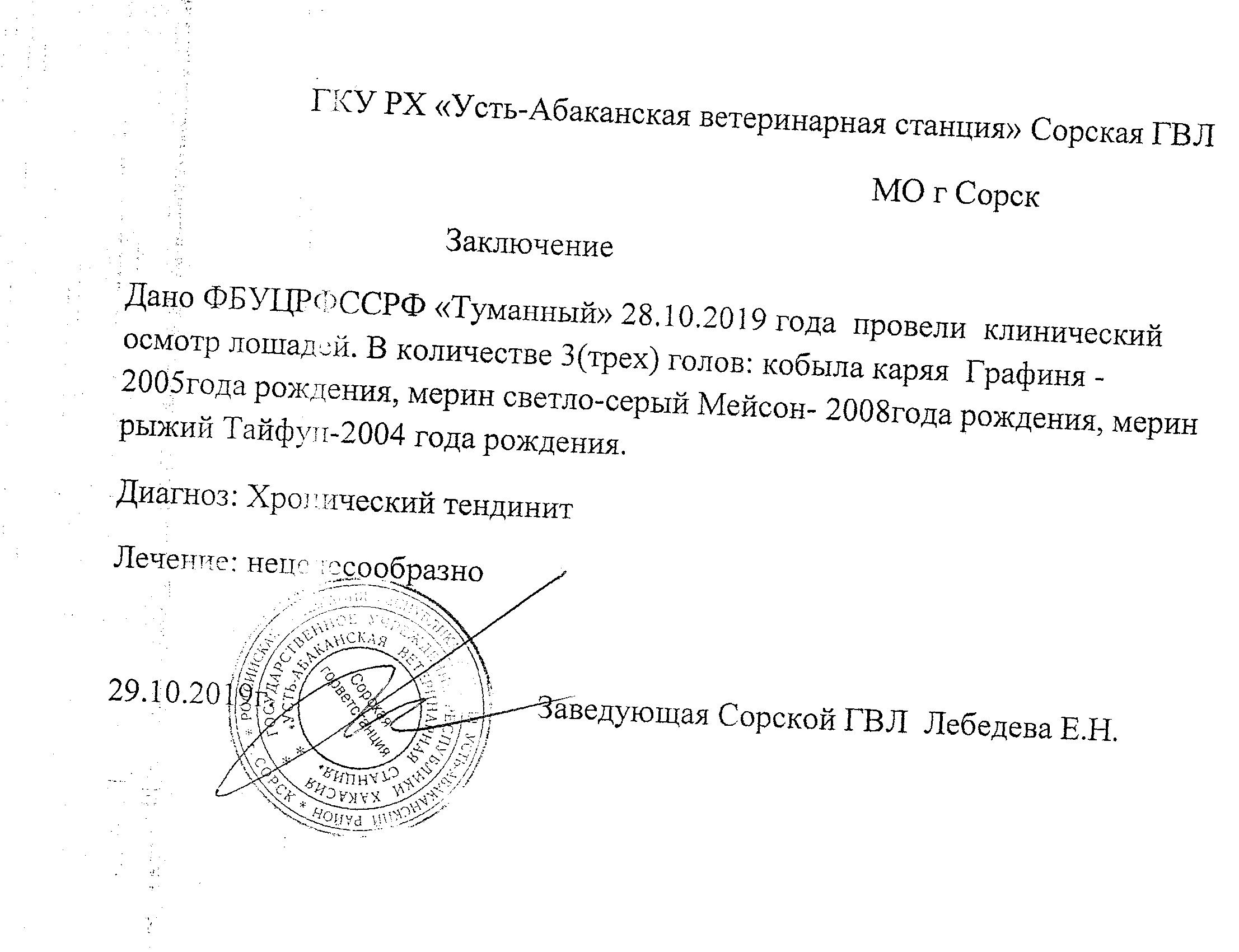 Форма №1Форма заявки на участие в аукционеОрганизатору аукциона:ФБУ Центр реабилитацииФСС РФ «Туманный»655111, Республика Хакасия,г. Сорск, а/я 3 «Туманный»ЗАЯВКАНА УЧАСТИЕ В АУКЦИОНЕ__________________________________________________________________________________________________________________________________________________________(полное наименование юридического лица, подающего заявку, или фамилия , имя, отчество, гражданство, паспортные данные физического лица, подающего заявку)в лице ______________________________________________________________________,(фамилия, имя, отчество, должность для представителя юридического лица)действующего на основании ____________________ (далее – Претендент), принимая решение об участии в открытом аукционе по продаже следующего имущества, находящегося в оперативном управлении Федерального бюджетного учреждения Центр реабилитации Фонда социального страхования Российской Федерации «Туманный»:__________________________________________________________________________________________________________________________________________________________, обязуюсь:Соблюдать условия проведения аукциона, содержащиеся в Извещении о проведении торгов от «14» ноября 2019 года, опубликованном на сайте организатора торгов в сети «Интернет» www.tumannet.ru.В случае признания победителем аукциона:— оплатить стоимость имущества по цене, определенной по итогам аукциона в срок, указанный в Извещении о проведении торгов;— заключить в установленный срок договор купли-продажи имущества, принять имущество по акту приема-передачи.Со сведениями, изложенными в извещении о проведении аукциона, ознакомлен и согласен, в том числе:— с данными об организаторе аукциона;— о предмете аукциона, начальной цене продажи имущества, величине повышения начальной цены (шаг аукциона);— о времени и месте проведения аукциона, порядке его проведения, в том числе об оформлении участия в аукционе, порядке определения победителя, заключения договора купли-продажи имущества;— об оплате стоимости имущества, последствиях уклонения или отказа от подписания договора купли-продажи;— о порядке определения победителя.Претендент согласен на участие в аукционе на указанных условиях.Претендент подтверждает, что на дату подписания настоящей заявки ему была предоставлена возможность ознакомиться с реализуемым имущества в результате осмотра, который Претендент мог осуществить в присутствии представителя организатора аукциона в порядке, установленном Извещением о проведении торгов, претензий не имеет.Претендент осведомлен о порядке отзыва заявки и о порядке перечисления и возврата задатка. Задаток подлежит перечислению Претендентом на счет ФБУ Центр Реабилитации Фонда Социального Страхования  Российской Федерации «Туманный» и перечисляется непосредственно Претендентом.  Надлежащей оплатой задатка является поступление денежных средств на счет Организатора аукциона до дня окончания приема заявок. Исполнение обязанности по внесению суммы задатка третьими лицами не допускается. В случае отказа победителя аукциона от заключения договора купли-продажи имущества, сумма внесенного им задатка не возвращается.Возврат задатка прошу осуществить тем же способом, которым задаток был предоставлен мной Организатору торгов, а именно (отметить):По следующим  банковским реквизитам:_____________________________________________________________________________________________________________________________________________________________________________________________________________________________________________путем выдачи наличных денежных средств по моему обращению в кассу учреждения, при этом обязуюсь обратиться для возврата задатка не позднее 5 (пяти) рабочих дней после проведения аукциона/ после публикации протокола рассмотрения заявок (в случае отказа допуска заявителя к участию в аукционе)/отзыва заявки.Уведомление Претендента обо всех изменениях осуществляется по следующему адресу: _____________________________________________________________________________Контактный телефон: _____________________.К заявке прилагаются документы, представленные по описи, согласно перечню, опубликованному организатором торгов в сети «Интернет» www.tumannet.ru.Подпись Претендента(полномочного представителя Претендента)_______________________/_____________/  М.П. (при наличии)«____» _____________ 201_ г.Форма №2Форма описи документов, представляемых вместе с заявкой на участие в аукционеОрганизатору аукциона:ФБУ Центр реабилитацииФСС РФ  «Туманный»655111, Республика Хакасия,г. Сорск, а/я 3 «Туманный»ОПИСЬ ДОКУМЕНТОВ, ПРЕДСТАВЛЕННЫХ ПРЕТЕНДЕНТОМ_______________________________________________________________(Ф.И.О. Претендента – физического лица, наименование юридического лица)_______________________________________________________________(место жительства/местонахождение, телефон)на участие в аукционепо продаже имущества, закрепленного на праве оперативного управления за Федеральным бюджетным учреждением Центром реабилитации Фонда социального страхования Российской Федерации «Туманный».ЛОТ №_________ (________________«_______________», ___________г.р.)Опись документов представлена в двух экземплярах.Подпись Претендента( представителя)            ______________      _____________________МП(при наличии)                     (Ф.И.О.)«___»  ____________ 201_г.Форма №3-1Сведения  о претенденте (для юридического лица)________________________________________________________________________________Сведения о претенденте, необходимые к предоставлению с заявкой на участие в аукционеФирменное наименование организации (полностью расшифрованное): _______________________________________________________________________________ ________________________________________________________________________________________________________________________________________________________________Должность, Фамилия имя отчество руководителя: _____________________________________________________________________________________________________________________Юридический адрес: ________________________________________________________________________________Фактический адрес: _______________________________________________________________Почтовый адрес: __________________________________________________________________Номера контактных телефонов:______________________________________________________Факс:_____________________                                           e-mail:____________________________ОГРН:______________________  ИНН:______________________КПП:______________________ БИК: _________________________Реквизиты банковского счета:Наименование банка: _________________________________________________________________р/сч.: ____________________________, к/сч. ________________________.Дата ______________                                             Подпись ____________  __________________М.П.   (при наличии)               ФИОФорма №3-2Сведения  о Претенденте (для физического лица, в т.ч. индивидуального предпринимателя)________________________________________________________________________________Сведения о Претенденте, необходимые к предоставлению с заявкой на участие в аукционеФамилия, имя, отчество (полностью): _______________________________________________________________________________________________________________________________Паспортные данные (серия, номер, кем и когда выдан):_________________________________________________________________________________________________________________Адрес регистрации места жительства:___________________________________________________________________________________________________________________________________Адрес проживания: ___________________________________________________________________Номер контактного телефона: _________________Факс:___________________e-mail:_______________________________ИНН:____________________Реквизиты банковского счета:Наименование банка: _________________________________________________________________Номер счета: __________________________ БИК: _______________Дата ______________                                             Подпись ____________  __________________М.П.при наличии                            ФИООБРАЗЕЦ ДЛЯ ЮРИДИЧЕСКОГО ЛИЦА___________________________________________________________________ЗАЯВЛЕНИЕоб отсутствии решения о ликвидации юридического лица-заявителя, об отсутствии решения арбитражного суда о признании заявителя несостоятельным (банкротом) и об открытии конкурсного производства, об отсутствии решения о приостановлении деятельности заявителя в порядке, предусмотренном Кодексом Российской Федерации об административных правонарушенияхНастоящим заявляю, что на день подачи настоящего заявления в отношении
__________________________________________________________________  (указывается полное наименование юридического лица) ИНН:  ____________________________________________________________             (указывается идентификационный номер налогоплательщика (ИНН) юридического лица)не проводится ликвидация;отсутствует решение арбитражного суда о признании несостоятельным (банкротом) и об открытии конкурсного производства,отсутствует решение о приостановлении деятельности в порядке, предусмотренном Кодексом Российской Федерации об административных правонарушениях._______________________               _____________           _________________(наименование должности  руководителя                                  (подпись)                                     (фамилия и инициалы)юридического лицаМ.П. (при наличии)                                                                         __________________ 201__ г.ОБРАЗЕЦ ДЛЯ ИНДИВИДУАЛЬНОГО ПРЕДПРИНИМАТЕЛЯ___________________________________________________________________ЗАЯВЛЕНИЕоб отсутствии решения арбитражного суда о признании заявителя несостоятельным (банкротом) и об открытии конкурсного производства, об отсутствии решения о приостановлении деятельности заявителя в порядке, предусмотренном Кодексом Российской Федерации об административных правонарушенияхНастоящим заявляю, что на день подачи настоящего заявления в отношении
__________________________________________________________________                                   (указывается фамилия, имя, отчество индивидуального предпринимателя)ИНН:  ____________________________________________________________             (указывается идентификационный номер налогоплательщика (ИНН) физического лица, зарегистрированного в качестве индивидуального предпринимателя)отсутствует решение арбитражного суда о признании несостоятельным (банкротом) и об открытии конкурсного производства,отсутствует решение о приостановлении деятельности в порядке, предусмотренном Кодексом Российской Федерации об административных правонарушениях._______________________               _____________(ФИО)М.П. (при наличии)            __________________ 201__ г.ПРОЕКТ ДОГОВОРА КУПЛИ-ПРОДАЖИ ИМУЩЕСТВА_______________________________________________________________________________ДОГОВОР  КУПЛИ – ПРОДАЖИ ИМУЩЕСТВА  № ____г. Сорск                                                                       « ___ » ___________201__ годаФедеральное бюджетное  учреждение Центр реабилитации Фонда социального страхования Российской Федерации «Туманный», именуемое в дальнейшем «Продавец», в лице и.о. директора Кузнецова Евгения Ивановича, действующего на основании  приказа №1626-к от 06.11.2019, с одной стороны,и ___________________________, в лице ____________________________, действующий на основании ______________________, именуемый в дальнейшем «Покупатель», с другой стороны, по результатам открытого аукциона (основание – протокол № ____ от _____________________г. проведения открытого аукциона и подведения итогов открытого аукциона по продаже имущества), заключили настоящий договор  о нижеследующем:1. ПРЕДМЕТ  ДОГОВОРА1.1. Продавец по итогам открытого аукциона продает, а Покупатель (победитель аукциона) приобретает в собственность имущество, закрепленное на праве оперативного управления за Федеральным бюджетным учреждением Центр реабилитации Фонда социального страхования Российской Федерации «Туманный» (Лот №____): _________ «____________», ______________ года рождения; Масть: ____________, сведения об имеющихся особенностях имущества: диагноз -  хронический тендинит.2. ЦЕНА  И  ПОРЯДОК  РАСЧЕТОВ2.1. Цена имущества, определенного п.1.1. настоящего Договора,  по результатам открытого аукциона, состоявшегося _____________г., составляет __________________ руб. ____ коп. (_______________ рублей _____ копеек), с учетом НДС., при этом внесенный ранее Покупателем  задаток в размере ____ руб. __ коп. засчитывается в счет оплаты по договору.Указанная стоимость является окончательной  и изменению не подлежит.2.2. Оплата производится не позднее 1 (одного) рабочего дня с момента подписания настоящего Договора.2.3. Оплата осуществляется путем внесения наличных денежных средств в кассу Продавца, либо безналичным перечислением денежных средств по следующим банковским реквизитам Продавца: ИНН 1910004513, КПП 191001001, Получатель: УФК по Республике Хакасия (ФБУ Центр реабилитации Фонда социального страхования Российской Федерации «Туманный» л/с 20806Щ21100), Банк получателя: Отделение — НБ Республика Хакасия, БИК 049514001, расч. сч. 40501810695142000003, КБК 00000000000000000180.3. ПЕРЕДАЧА  ИМУЩЕСТВА И ВОЗНИКНОВЕНИЕ ПРАВА СОБСТВЕННОСТИ3.1. Передача  имущества Продавцом и принятие его Покупателем (с одновременным вывозом) осуществляется не позднее чем через один рабочий день после дня полной оплаты имущества по двустороннему акту приема-передачи, который является неотъемлемой частью Договора.3.2. Подготовка имущества к передаче, включая составление и представление акта приема-передачи, является обязанностью Продавца и осуществляется за его счет.3.3. Расходы, связанные с вывозом товара,  несет Покупатель.4. ГАРАНТИИ СОСТОЯТЕЛЬНОСТИ СДЕЛКИ4.1. Продавец гарантирует, что указанное в п. 1.1. настоящего договора имущество никому не продано, не заложено, в споре, под арестом и запретом не состоит и свободно от законных прав третьих лиц.4.2. Настоящий Договор вступает в силу с момента его подписания и действует до полного исполнения сторонами всех обязательств по нему.5. ПРАВА И ОБЯЗАННОСТИ СТОРОН.5.1    Продавец обязан:5.1.1.  Передать Покупателю в собственность имущество, являющееся предметом настоящего Договора в соответствии с передаточным актом  в порядке и сроки, установленные настоящим Договором.5.1.2.  Предоставить Покупателю все документы, необходимые для заключения данного Договора, и нести полную ответственность за их достоверность.5.1.3. Принять произведенную Покупателем оплату.5.2.  Покупатель обязан:5.2.1. Оплатить приобретаемое имущество в порядке и в сроки, установленные настоящим Договором.5.2.2. Принять имущество в срок, указанный в п. 3.1. настоящего договора, на условиях предусмотренных настоящим Договором.5.2.3. Нести все имущественные риски и риск случайной гибели имущества с даты подписания акта приёма-передачи.6. ПОРЯДОК РАСТОРЖЕНИЯ ДОГОВОРА, ОТВЕТСТВЕННОСТЬ СТОРОН.6.1. За неисполнение или ненадлежащее исполнение условий договора Стороны несут ответственность в соответствии с законодательством Российской Федерации.6.2. За просрочку оплаты товара согласно п. 2.2. настоящего договора  Покупатель обязан уплатить Продавцу пени в размере 2% от общей суммы задолженности за каждый день просрочки, начиная со следующего дня после истечения установленного срока оплаты по день фактической оплаты включительно.6.3. За нарушение Покупателем срока приёмки товара, указанного в п. 3.1. настоящего договора, Покупатель обязан уплатить Продавцу пени в размере 3% от цены имущества, указанной в п. 1.1. договора, за каждый день просрочки исполнения обязательства, начиная со следующего дня после истечения установленного срока приемки и вывоза имущества по оплаты по день фактической приемки и вывоза.6.4. Настоящий Договор может быть расторгнут по соглашению сторон, либо судом по основаниям, предусмотренным действующим законодательством РФ.6.5. Во всём, что не предусмотрено настоящим Договором, стороны руководствуются действующим законодательством РФ.7. СПОРЫ ПО ДОГОВОРУ7.1. Споры, возникающие по поводу данного Договора, разрешаются путём ведения переговоров.7.2.  При не достижении согласия в процессе ведения переговоров споры подлежат разрешению в Арбитражном суде Республики Хакасия.8. ДОПОЛНИТЕЛЬНЫЕ УСЛОВИЯ.8.1. Изменение условий настоящего Договора, его расторжение и прекращение возможно только при письменном соглашении сторон.8.2. В случае, если Покупатель не переведёт на счёт Продавца  выше оговоренную сумму в установленные Договором сроки, настоящий Договор подлежит расторжению, уплаченный ранее задаток не возвращается.8.3. В случае изменения расчётных и иных реквизитов, а также адресов стороны обязаны уведомить друг друга  о них в течение двух банковских дней с момента таких изменений.8.4. В случае наступления форс – мажорных обстоятельств (наводнения, пожара, землетрясения, эпидемии, военных конфликтов, военных переворотов, террористических актов, гражданских волнений, забастовок, предписаний, приказов или иного административного вмешательства со стороны правительства, или каких-либо других постановлений, административных или правительственных ограничений) срок действия Договора и его отдельных положений увеличивается на срок действия таких обстоятельств с учетом обязательного соблюдения сторонами законодательно установленных условий действия в таких обстоятельствах.8.5. Настоящий Договор вступает в силу с момента его подписания и действует до полного исполнения сторонами обязательств.8.6. Настоящий Договор составлен в двух экземплярах: по одному для каждой стороны.8.7. Сведения, содержащиеся в данном Договоре, носят конфиденциальный характер. В случае нарушения данного условия и разглашения сведений виновная сторона несет ответственность, предусмотренную законодательством Российской Федерации.9. АДРЕСА И РЕКВИЗИТЫ СТОРОНФорма акта приема-передачи имущества______________________________________________________________________________Акт приема-передачи имуществапо договору купли-продажи имущества № __________ от __________ 201__ годаг. Сорск                                                                                           « __ » ________ 20__ годаФедеральное бюджетное  учреждение Центр реабилитации Фонда социального страхования Российской Федерации «Туманный», именуемое в дальнейшем «Продавец», в лице и.о. директора Кузнецова Евгения Ивановича, действующего на основании  приказа №1626-к от 06.11.2019, с одной стороны,и ___________________________, в лице ____________________________, действующий на основании ______________________, именуемый в дальнейшем «Покупатель», с другой стороны,, составили  настоящий акт приема-передачи имущества (далее – «Акт») о нижеследующем:________________ «_________», ____________ года рождения; Масть: _____________ (Лот №___) по договору купли-продажи имущества № __________ от __________ 201__ года Продавцом передана Покупателю в надлежащем состоянии с ветеринарным паспортом лошади (серия_____________ №___________________), в соответствии с условиями указанного выше договора.Денежные средства по договору купли-продажи имущества № __________ от __________ 201__ года переданы Покупателем Продавцу в полном объеме в размере ________ руб. 00 коп. (________________ рублей ___ копеек), с учетом НДС., при этом внесенный ранее Покупателем задаток в размере _________ руб. 00 коп. засчитан в счет оплаты по договору.Стороны по договору купли-продажи имущества № __________ от __________ 201__ года, заявляют, что претензий по исполнению данного Договора друг к другу не имеют.Настоящий акт приема-передачи составлен в 2 (двух) экземплярах, один из которых находится у Продавца, второй — у Покупателя.Подписи сторон:Продавец: И.о. директора                                                            Покупатель:______________/Е.И. Кузнецов/                                ______________/ _____________/МП     (подпись)     (Ф.И.О.)                                              МП (при наличии)           (подпись)     (Ф.И.О.)Физические лицаЮридические лица— заверенная копия паспорта (стр. 2-3 и прописка);-сведения о заявителе (форма №3-2)— в случае если физическое лицо зарегистрировано в качестве Индивидуального предпринимателя, дополнительно предоставляют:1) заверенные копии свидетельства о государственной регистрации физического  лица в качестве индивидуального предпринимателя,2) свидетельство о постановке индивидуального предпринимателя на учет в налоговом органе.3) заявление об отсутствии решения арбитражного суда о признании заявителя — индивидуального предпринимателя банкротом и об открытии конкурсного производства, об отсутствии решения о приостановлении деятельности заявителя в порядке, предусмотренном Кодексом Российской Федерации об административных правонарушениях (образец прилагается)— заверенные копии учредительных документов;— сведения о заявителе (форма 3-1)— решение в письменной форме соответствующего органа управления о приобретении имущества (если это необходимо в соответствии с учредительными документами претендента и законодательством государства, в котором зарегистрирован претендент);— документ, который подтверждает полномочия руководителя юридического лица (копия решения о назначении или избрания на должность и т.п.).— заявление об отсутствии решения о ликвидации заявителя — юридического лица, об отсутствии решения арбитражного суда о признании заявителя — юридического лица банкротом и об открытии конкурсного производства, об отсутствии решения о приостановлении деятельности заявителя в порядке, предусмотренном Кодексом Российской Федерации об административных правонарушениях (образец прилагается)№ п/пНаименование документа№ документаДата документаКол-во листов ПРОДАВЕЦ:                                                                      ПОКУПАТЕЛЬ:Федеральное бюджетное учреждение Центр реабилитации Фонда социального страхованияРоссийской Федерации «Туманный»                                 655111, Республика Хакасия, г. Сорск, а\я ТуманныйИНН 1910004513, КПП 191001001Получатель: УФК по Республике Хакасия (ФБУ Центр реабилитации Фонда социального страхования Российской Федерации «Туманный» л/с 20806Щ21100)Банк получателя:  Отделение – НБ Республика ХакасияРОССИИ, БИК 049514001,Расч.сч. 40501810695142000003КБК 00000000000000000180Тел\факс 8(39033) 2-21-04И.о. директора:____________________/Е.И. Кузнецов/М.П. __________________/ ________________ /МП(при наличии)